UNITED STATES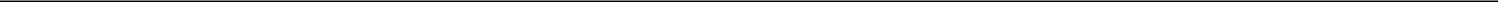 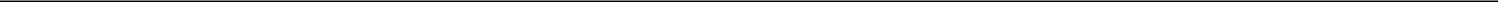 SECURITIES AND EXCHANGE COMMISSIONWashington, D.C. 20549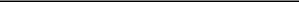 FORM 6-K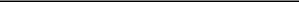 REPORT OF FOREIGN PRIVATE ISSUERPURSUANT TO RULE 13a-16 OR 15d-16UNDER THE SECURITIES EXCHANGE ACT OF 1934June 4, 2020Commission File Number 001-33725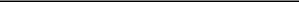 Textainer Group Holdings Limited(Translation of Registrant’s name into English)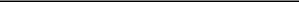 Century House16 Par-La-Ville RoadHamilton HM 08Bermuda(441) 296-2500(Address of principal executive office)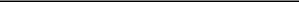 Indicate by check mark whether the registrant files or will file annual reports under cover of Form 20-F or Form 40-F.Form 20-F	☒	Form 40-F	☐Indicate by check mark if the registrant is submitting the Form 6-K in paper as permitted by Regulation S-T Rule 101(b)(1):	☐Indicate by check mark if the registrant is submitting the Form 6-K in paper as permitted by Regulation S-T Rule 101(b)(7):	☐Indicate by check mark whether the registrant by furnishing the information contained in this Form is also thereby furnishing the information to the Commission pursuant to Rule 12g3-2(b) under the Securities Exchange Act of 1934. Yes ☐ No ☒If “Yes” is marked, indicate below the file number assigned to the registrant in connection with Rule 12g3-2(b): Not applicable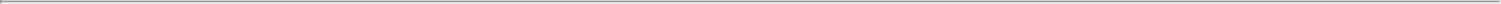 This report contains a copy of the minutes of the 2020 Annual General Meeting of Shareholders held on May 28, 2020.Exhibit99.1	Minutes of the 2020 Annual General Meeting of Shareholders of Textainer Group Holdings Limited held on May 28, 2020.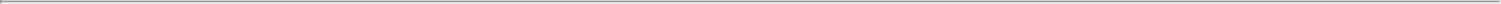 SIGNATUREPursuant to the requirements of the Securities Exchange Act of 1934, the registrant has duly caused this report to be signed on its behalf by the undersigned, thereunto duly authorized.Date: June 4, 2020Textainer Group Holdings Limited/s/ Olivier Ghesquiere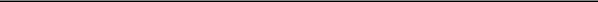 Olivier GhesquierePresident and Chief Executive OfficerExhibit 99.1Textainer Group Holdings LimitedMINUTES OFTHE 2020 ANNUAL GENERAL MEETING OF SHAREHOLDERSOn Thursday, May 28, 2020, at 9:00 a.m. (local time), Textainer Group Holdings Limited, a Bermuda company (the “Company”), held its 2020 Annual General Meeting of Shareholders (the “2020 Annual Meeting”) at 650 California Street, San Francisco, CA. The close of business on April 1, 2020 was fixed as the record date for determining the holders of record (the “Shareholders”) of the Company’s common shares, $0.01 par value per share (“Common Shares”), entitled to notice of and to vote at the 2020 Annual Meeting (including any postponement or adjournment(s) thereof). Notice of the 2020 Annual Meeting was given to the Shareholders pursuant to a Notice of 2020 Annual General Meeting of Shareholders dated April 27, 2020, which, together with the accompanying Proxy Statement and the accompanying Proxy Card, was first mailed to the Shareholders on or about April 27, 2020. As of April 1, 2020, there were 54,895,475 Common Shares issued and outstanding. A total of 33,731,416 Common Shares issued and outstanding as of April 1, 2020 were present in person or by proxy at the 2020 Annual Meeting, representing 61.45% of the total Common Shares issued and outstanding as of April 1, 2020.CHAIRMAN AND SECRETARYHyman Shwiel served as chairman of the 2020 Annual Meeting (the “Chairman”) and Dan Cohen, Assistant Company Secretary, served as secretary of the 2020 Annual Meeting.CONFIRMATION OF NOTICE AND QUORUMThe Chairman confirmed that notice of the 2020 Annual Meeting had been given to all of the Shareholders and that a quorum was present.THE MEETINGThe Chairman then proposed for consideration by the Shareholders the following resolutions, each of which was duly adopted as indicated below:PROPOSAL ONE: APPROVAL OF ELECTION OF CLASS III DIRECTORSWHEREAS, based upon the recommendation of the Corporate Governance and Nominating Committee, the Board of Directors has nominated each of the following individuals to stand for election, in each case, as a Class III director of the Company, at the 2020 Annual Meeting:Mr. David M. NurekMr. Robert D. PedersenRESOLVED, that Mr. David M. Nurek be, and hereby is, re-elected as a Class III director of the Company;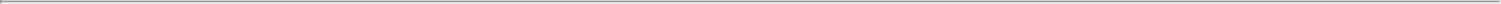 For: 25,801,695 Common Shares, representing 76.49% of the Common Shares issued and outstanding as of April 1, 2020 present in person or by proxy and voting thereon.Against: 6,890,526 Common Shares, representing 20.43% of the Common Shares issued and outstanding as of April 1, 2020 present in person or by proxy and voting thereon.Abstain and non-votes: 1,039,195 Common Shares, representing 3.08% of the Common Shares issued and outstanding as of April 1, 2020 present in person or by proxy.RESOLVED FURTHER, that Mr. Robert D. Pedersen be, and hereby is, elected as a Class III director of the Company;For: 24,256,939 Common Shares, representing 71.91% of the Common Shares issued and outstanding as of April 1, 2020 present in person or by proxy and voting thereon.Against: 9,438,926 Common Shares, representing 27.98% of the Common Shares issued and outstanding as of April 1, 2020 present in person or by proxy and voting thereon.Abstain and non-votes: 35,551 Common Shares, representing 0.11% of the Common Shares issued and outstanding as of April 1, 2020 present in person or by proxy.PROPOSAL TWO: APPROVAL OF ANNUAL AUDITED FINANCIAL STATEMENTS FOR THE FISCAL YEAR ENDED DECEMBER 31, 2019WHEREAS, the Board of Directors of the Company has approved the annual audited financial statements of the Company for the fiscal year ended December 31, 2019, a copy of which is included in the Company’s 2019 Annual Report to Shareholders and laid before the Shareholders at the 2020 Annual Meeting (the “2019 Financial Statements”).RESOLVED, that the 2019 Financial Statements, as included in the Company’s 2019 Annual Report to Shareholders be, and they hereby are, approved.For: 33,577,881 Common Shares, representing 99.55% of the Common Shares issued and outstanding as of April 1, 2020 present in person or by proxy and voting thereon.Against: 20,467 Common Shares, representing 0.06% of the Common Shares issued and outstanding as of April 1, 2020 present in person or by proxy and voting thereon.Abstain and non-votes: 133,068 Common Shares, representing 0.39% of the Common Shares issued and outstanding as of April 1, 2020 present in person or by proxy.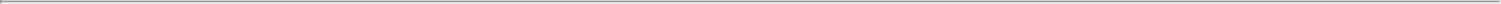 PROPOSAL THREE: APPROVAL OF RE-APPOINTMENT OF KPMG LLP AS INDEPENDENT AUDITORS FOR THE FISCAL YEAR ENDING DECEMBER 31, 2020 AND AUTHORIZATION FOR THE BOARD OF DIRECTORS, ACTING THROUGH THE AUDIT COMMITTEE, TO FIX THE REMUNERATION OF THE INDEPENDENT AUDITORS FOR FISCAL YEAR ENDING DECEMBER 31, 2020WHEREAS, the Board of Directors has ratified the approval of the Audit Committee of the Board of Directors (the “Audit Committee”) of the re-appointment of KPMG LLP, an independent registered public accounting firm, to act as the Company’s independent auditors for the fiscal year ending December 31, 2020.RESOLVED, that the re-appointment of KPMG LLP to act as the Company’s independent auditors for the fiscal year ending December 31, 2020 and the authorization for the Board of Directors through the Audit Committee to fix the remuneration of the Company’s independent auditors for the fiscal year ending December 31, 2020 be, and they hereby, are approved.For: 23,616,912 Common Shares, representing 70.02% of the Common Shares issued and outstanding as of April 1, 2020 present in person or by proxy and voting thereon.Against: 10,102,902 Common Shares, representing 29.95% of the Common Shares issued and outstanding as of April 1, 2020 present in person or by proxy and voting thereon.Abstain: 11,602 Common Shares, representing 0.03% of the Common Shares issued and outstanding as of April 1, 2020 present in person or by proxy and voting thereon.OTHER BUSINESSNo other business was brought before the meeting.CLOSE OF MEETINGThere being no further business, the 2020 Annual Meeting then concluded.Minutes prepared by:Minutes prepared by:Minutes prepared by:Minutes prepared by:Confirmed by:Confirmed by:Confirmed by:Confirmed by:/s/ Dan Cohen/s/ Dan Cohen/s/ Dan Cohen/s/ Hyman Shwiel/s/ Hyman Shwiel/s/ Hyman Shwiel/s/ Hyman ShwielDan CohenHyman ShwielHyman ShwielHyman ShwielAssistant Company SecretaryAssistant Company SecretaryAssistant Company SecretaryAssistant Company SecretaryAssistant Company SecretaryAssistant Company SecretaryChairmanChairmanDate:June 4, 2020Date:June 4, 2020Date:June 4, 2020Date:June 4, 2020Date:June 4, 2020Date:June 4, 2020June 4, 2020